              Year 9 Options Form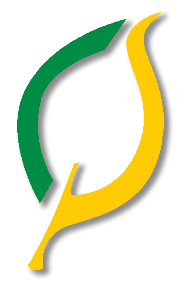 On this form you must choose Geography or History somewhere in your 4 choices.  You are free to choose both if that’s what you want.Please choose only ONE subject in each block.The subject blocks are below:TA = Technical AwardComplete the table below,  selecting which subject you would like to study in each block.Please check that each of your choices does actually appear in that block.Block ABlock BBlock CBlock DComputingArtDramaComputingEnterprise TAEngineering TAEngineering TAFoodFrenchEnterprise TAGeographyGeographyICT TAGeographyHealth & Social Care TAHistorySpanishHistoryHistoryICT TAMedia StudiesPEMusicPsychologyPhotographyPhilosophy, Ethics and RSBlock ABlock ABlock BBlock BBlock CBlock CBlock DBlock DMy choice =My choice =My choice =My choice =